UTORAK, 8.6.2021. TEHNIČKA KULTURA- SVI UČENICIOBOJI, IZREŽI I SLOŽI ROBOTA.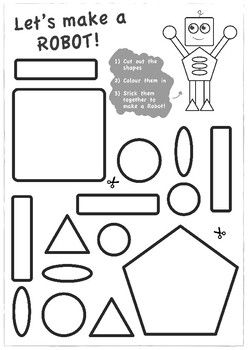 